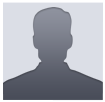 Hans BeckerMotion GrafikdesignerKontaktdatenUniversitätsstraße 2,8899 München0977 99 88 77info@lebenslaufgestalten.deSoziale Kontaktefacebook.com/OfficeTemplatetwitter.com/becker